Zdravstveni zavod, zasebna ambulanta_______________________________________

MNENJE O ZDRAVSTVENEM STANJU
za uveljavljanje pravice do socialno varstvene storitvePriimek in ime......................................................................................................................
EMŠO..................................................................................................................................
Stalno prebivališče................................................................................................................
Diagnoze:............................................................................................................................
..........................................................................................................................................
..........................................................................................................................................Dosedanja terapija: ..............................................................................................................
.........................................................................................................................................
..........................................................................................................................................
..........................................................................................................................................Gibanje:  normalno 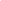 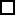  delno oteženo  nepomičen/naSluh:  sliši  naglušen/na  gluh/aVid:  vidi  slaboviden/na  slep/aGovorna komunikacija: Govorna komunikacija:  mogoča  ni mogoča Medicinsko-tehnični pripomočki: Medicinsko-tehnični pripomočki:  ne uporablja  uporablja Vrsta pripomočka, tudi ev. zdravljenje s kisikom: ..........................................................................
.......................................................................................................................................................Vrsta pripomočka, tudi ev. zdravljenje s kisikom: ..........................................................................
.......................................................................................................................................................Vrsta pripomočka, tudi ev. zdravljenje s kisikom: ..........................................................................
.......................................................................................................................................................Vrsta pripomočka, tudi ev. zdravljenje s kisikom: ..........................................................................
.......................................................................................................................................................Odvajanje:  kontinenca  inkontinenca za urin  inkontinenca za blato  Urinski kateter       Vrsta: ..........................................................................................................
....................................................................................................................................................... Urinski kateter       Vrsta: ..........................................................................................................
....................................................................................................................................................... Urinski kateter       Vrsta: ..........................................................................................................
....................................................................................................................................................... Urinski kateter       Vrsta: ..........................................................................................................
....................................................................................................................................................... Stoma                    Vrsta: ..........................................................................................................
....................................................................................................................................................... Stoma                    Vrsta: ..........................................................................................................
....................................................................................................................................................... Stoma                    Vrsta: ..........................................................................................................
....................................................................................................................................................... Stoma                    Vrsta: ..........................................................................................................
.......................................................................................................................................................Stanje kože (rane, razjeda zaradi pritiska, ...): ............................................................................
.......................................................................................................................................................Stanje kože (rane, razjeda zaradi pritiska, ...): ............................................................................
.......................................................................................................................................................Stanje kože (rane, razjeda zaradi pritiska, ...): ............................................................................
.......................................................................................................................................................Stanje kože (rane, razjeda zaradi pritiska, ...): ............................................................................
.......................................................................................................................................................Pomoč druge osebe: Pomoč druge osebe:  ni potrebna  je potrebna Prehranjevanje:  per os  hranjenje po NGS  hranilna stoma Dietna prehrana: Dietna prehrana:  ni potrebna  je potrebna Katera: ............................................................................................................................................ Katera: ............................................................................................................................................ Katera: ............................................................................................................................................ Katera: ............................................................................................................................................ Psihično stanje:  orientiran/a  delno orientiran/a  ni orientiran/a Ali potrebuje nadzor: Ali potrebuje nadzor:  da  ne MRSA: MRSA: MRSA: MRSA: Ob premestitvi iz bolnišnice  ne  da  preiskava ni bila       opravljena      Če biva doma  ne  da  preiskava ni bila opravljena Druge posebnosti zdravstvenega stanja, ki so pomembne za izvajanje storitve:
...........................................................................................................................................................
...........................................................................................................................................................
...........................................................................................................................................................Druge posebnosti zdravstvenega stanja, ki so pomembne za izvajanje storitve:
...........................................................................................................................................................
...........................................................................................................................................................
...........................................................................................................................................................Druge posebnosti zdravstvenega stanja, ki so pomembne za izvajanje storitve:
...........................................................................................................................................................
...........................................................................................................................................................
...........................................................................................................................................................Druge posebnosti zdravstvenega stanja, ki so pomembne za izvajanje storitve:
...........................................................................................................................................................
...........................................................................................................................................................
...........................................................................................................................................................Drugo:
...........................................................................................................................................................
...........................................................................................................................................................
...........................................................................................................................................................
...........................................................................................................................................................Drugo:
...........................................................................................................................................................
...........................................................................................................................................................
...........................................................................................................................................................
...........................................................................................................................................................Drugo:
...........................................................................................................................................................
...........................................................................................................................................................
...........................................................................................................................................................
...........................................................................................................................................................Drugo:
...........................................................................................................................................................
...........................................................................................................................................................
...........................................................................................................................................................
...........................................................................................................................................................Podpis odgovorne medicinske sestre                    Žig:                            Podpis osebnega zdravnika:
_____________________________                                                    ________________________ Podpis odgovorne medicinske sestre                    Žig:                            Podpis osebnega zdravnika:
_____________________________                                                    ________________________ Podpis odgovorne medicinske sestre                    Žig:                            Podpis osebnega zdravnika:
_____________________________                                                    ________________________ Podpis odgovorne medicinske sestre                    Žig:                            Podpis osebnega zdravnika:
_____________________________                                                    ________________________ 
Kraj in datum: ____________________________                                                       
Kraj in datum: ____________________________                                                       
Kraj in datum: ____________________________                                                       
Kraj in datum: ____________________________                                                       
Soglašam s posredovanjem gornjih podatkov za potrebe uveljavljanja zdravstvenih in socialnovarstvenih storitev. 
Soglašam s posredovanjem gornjih podatkov za potrebe uveljavljanja zdravstvenih in socialnovarstvenih storitev. 
Soglašam s posredovanjem gornjih podatkov za potrebe uveljavljanja zdravstvenih in socialnovarstvenih storitev. 
Soglašam s posredovanjem gornjih podatkov za potrebe uveljavljanja zdravstvenih in socialnovarstvenih storitev. 